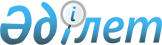 Сарқан аудандық мәслихатының 2021 жылғы 31 желтоқсандағы № 15-64 "Сарқан ауданының Сарқан қаласы мен ауылдық округтерінің 2022-2024 жылдарға арналған бюджеттері туралы" шешіміне өзгерістер енгізу туралыЖетісу облысы Сарқан аудандық мәслихатының 2022 жылғы 13 қыркүйектегі № 28-109 шешімі
      Сарқан аудандық мәслихаты ШЕШТІ: 
      1. Сарқан аудандық мәслихатының "Сарқан ауданының Сарқан қаласы мен ауылдық округтерінің 2022-2024 жылдарға арналған бюджеттері туралы" 2021 жылғы 31 желтоқсандағы № 15-64 (Нормативтік құқықтық актілерді мемлекеттік тіркеу тізілімінде № 163551 болып тіркелген) шешімінің келесі өзгерістер енгізілсін:
       көрсетілген шешімнің 1, 2, 3, 4, 5, 6, 7, 8, 9, 10, 11, 12, 13-тармақтары жаңа редакцияда баяндалсын:
      1. 2022-2024 жылдарға арналған Сарқан қаласының бюджеті тиісінше осы шешімнің 1, 2, және 3-қосымшаларына сәйкес, оның ішінде 2022 жылға келесі көлемдерде бекітілсін:
      ) кірістер 270 985 мың теңге, оның ішінде:
      салықтық түсімдер 138 101 мың теңге;
      салықтық емес түсімдер 0 теңге;
      негізгі капиталды сатудан түсетін түсімдер 0 теңге;
      трансферттердің түсімдері 132 884 мың теңге;
      2) шығындар 271 720 мың теңге; 
      3) таза бюджеттік кредиттеу 0 теңге, оның ішінде:
      бюджеттік кредиттер 0 теңге;
      бюджеттік кредиттерді өтеу 0 теңге;
      4)қаржы активтерімен операциялар бойынша сальдо 0 теңге,
      оның ішінде:
      қаржылық активтерді сатып алу 0 теңге;
      мемлекеттің қаржы активтерін сатудан түсетін түсімдер 0 теңге;
      5) бюджет тапшылығы (профициті) (-) 735 мың теңге;
      6) бюджет тапшылығын қаржыландыру (профицитін пайдалану) 735 мың теңге, оның ішінде:
      қарыздар түсімі 0 теңге;
      қарыздарды өтеу 0 теңге;
      бюджет қаражатының пайдаланылатын қалдықтары 735 мың теңге.";
      "2. 2022-2024 жылдарға арналған Алмалы ауылдық округінің бюджеті тиісінше осы шешімнің 4, 5, 6-қосымшаларына сәйкес, оның ішінде 2022 жылға келесі көлемдерде бекітілсін:
      1) кірістер 67 442 мың теңге, оның ішінде:
      салықтық түсімдер 19 701 мың теңге;
      салықтық емес түсімдер 0 теңге;
      негізгі капиталды сатудан түсетін түсімдер 0 теңге;
      трансферттердің түсімдері 47 741 мың теңге;
      2) шығындар 68 618 мың теңге; 
      3) таза бюджеттік кредиттеу 0 теңге, оның ішінде:
      бюджеттік кредиттер 0 теңге;
      бюджеттік кредиттерді өтеу 0 теңге;
      4)қаржы активтерімен операциялар бойынша сальдо 0 теңге,
      оның ішінде:
      қаржылық активтерді сатып алу 0 теңге;
      мемлекеттің қаржы активтерін сатудан түсетін түсімдер 0 теңге;
      5) бюджет тапшылығы (профициті) (-) 1 176 мың теңге;
      6) бюджет тапшылығын қаржыландыру (профицитін пайдалану) 1 176 мың теңге, оның ішінде:
      қарыздар түсімі 0 теңге;
      қарыздарды өтеу 0 теңге;
      бюджет қаражатының пайдаланылатын қалдықтары 1 176 теңге.";
      "3. 2022-2024 жылдарға арналған Аманбөктер ауылдық округінің бюджеті тиісінше осы шешімнің 7, 8, 9-қосымшаларына сәйкес, оның ішінде 2022 жылға келесі көлемдерде бекітілсін:
      1) кірістер 41 888 мың теңге, оның ішінде:
      салықтық түсімдер 2 074 мың теңге;
      салықтық емес түсімдер 0 теңге;
      негізгі капиталды сатудан түсетін түсімдер 0 теңге;
      трансферттердің түсімдері 39 814,0 мың теңге;
      2) шығындар 42 116 мың теңге; 
      3) таза бюджеттік кредиттеу 0 теңге, оның ішінде:
      бюджеттік кредиттер 0 теңге;
      бюджеттік кредиттерді өтеу 0 теңге;
      4)қаржы активтерімен операциялар бойынша сальдо 0 теңге,
      оның ішінде:
      қаржылық активтерді сатып алу 0 теңге;
      мемлекеттің қаржы активтерін сатудан түсетін түсімдер 0 теңге;
      5) бюджет тапшылығы (профициті) (-) 228 мың теңге;
      6) бюджет тапшылығын қаржыландыру (профицитін пайдалану) 228 мың теңге, оның ішінде:
      қарыздар түсімі 0 теңге;
      қарыздарды өтеу 0 теңге;
      бюджет қаражатының пайдаланылатын қалдықтары 228 мың теңге.
      4. 2022-2024 жылдарға арналған Амангелді ауылдық округінің бюджеті тиісінше осы шешімнің 10, 11, 12-қосымшаларына сәйкес, оның ішінде 2022 жылға келесі көлемдерде бекітілсін:
      1) кірістер 51 996 мың теңге, оның ішінде:
      салықтық түсімдер 9 174 мың теңге;
      салықтық емес түсімдер 0 теңге;
      негізгі капиталды сатудан түсетін түсімдер 0 теңге;
      трансферттердің түсімдері 42 822 мың теңге;
      2) шығындар 52 108 мың теңге; 
      3) таза бюджеттік кредиттеу 0 теңге, оның ішінде:
      бюджеттік кредиттер 0 теңге;
      бюджеттік кредиттерді өтеу 0 теңге;
      4)қаржы активтерімен операциялар бойынша сальдо 0 теңге,
      оның ішінде:
      қаржылық активтерді сатып алу 0 теңге;
      мемлекеттің қаржы активтерін сатудан түсетін түсімдер 0 теңге;
      5) бюджет тапшылығы (профициті) (-) 112 мың теңге;
      6) бюджет тапшылығын қаржыландыру (профицитін пайдалану) 112 мың теңге, оның ішінде:
      қарыздар түсімі 0 теңге;
      қарыздарды өтеу 0 теңге;
      бюджет қаражатының пайдаланылатын қалдықтары 112 мың теңге.
      5. 2022-2024 жылдарға арналған Бақалы ауылдық округінің бюджеті тиісінше осы шешімнің 13, 14, 15-қосымшаларына сәйкес, оның ішінде 2022 жылға келесі көлемдерде бекітілсін:
      1) кірістер 41 230 мың теңге, оның ішінде:
      салықтық түсімдер 10 512 мың теңге;
      салықтық емес түсімдер 0 теңге;
      негізгі капиталды сатудан түсетін түсімдер 0 теңге;
      трансферттердің түсімдері 30 718 мың теңге;
      2) шығындар 44 158 мың теңге; 
      3) таза бюджеттік кредиттеу 0 теңге, оның ішінде:
      бюджеттік кредиттер 0 теңге;
      бюджеттік кредиттерді өтеу 0 теңге;
      4)қаржы активтерімен операциялар бойынша сальдо 0 теңге,
      оның ішінде:
      қаржылық активтерді сатып алу 0 теңге;
      мемлекеттің қаржы активтерін сатудан түсетін түсімдер 0 теңге;
      5) бюджет тапшылығы (профициті) (-) 2 928 мың теңге;
      6) бюджет тапшылығын қаржыландыру (профицитін пайдалану) 2 928 мың теңге, оның ішінде:
      қарыздар түсімі 0 теңге;
      қарыздарды өтеу 0 теңге;
      бюджет қаражатының пайдаланылатын қалдықтары 2 928 мың теңге.
      6. 2022-2024 жылдарға арналған Екіаша ауылдық округінің бюджеті тиісінше осы шешімнің 16, 17, 18-қосымшаларына сәйкес, оның ішінде 2022 жылға келесі көлемдерде бекітілсін:
      1) кірістер 73 075 мың теңге, оның ішінде:
      салықтық түсімдер 9 561 мың теңге;
      салықтық емес түсімдер 0 теңге;
      негізгі капиталды сатудан түсетін түсімдер 0 теңге;
      трансферттердің түсімдері 63 514 мың теңге;
      2) шығындар 73 686 мың теңге; 
      3) таза бюджеттік кредиттеу 0 теңге, оның ішінде:
      бюджеттік кредиттер 0 теңге;
      бюджеттік кредиттерді өтеу 0 теңге;
      4)қаржы активтерімен операциялар бойынша сальдо 0 теңге,
      оның ішінде:
      қаржылық активтерді сатып алу 0 теңге;
      мемлекеттің қаржы активтерін сатудан түсетін түсімдер 0 теңге;
      5) бюджет тапшылығы (профициті) (-) 611 мың теңге;
      6) бюджет тапшылығын қаржыландыру (профицитін пайдалану) 611 мың теңге, оның ішінде:
      қарыздар түсімі 0 теңге;
      қарыздарды өтеу 0 теңге;
      бюджет қаражатының пайдаланылатын қалдықтары 611 теңге.
      7. 2022-2024 жылдарға арналған Қарабөгет ауылдық округінің бюджеті тиісінше осы шешімнің 19, 20, 21-қосымшаларына сәйкес, оның ішінде 2022 жылға келесі көлемдерде бекітілсін:
      1) кірістер 37 642 мың теңге, оның ішінде:
      салықтық түсімдер 9 102 мың теңге;
      салықтық емес түсімдер 0 теңге;
      негізгі капиталды сатудан түсетін түсімдер 0 теңге;
      трансферттердің түсімдері 28 540 мың теңге;
      2) шығындар 39 368 мың теңге;
      3) таза бюджеттік кредиттеу 0 теңге, оның ішінде:
      бюджеттік кредиттер 0 теңге;
      бюджеттік кредиттерді өтеу 0 теңге;
      4)қаржы активтерімен операциялар бойынша сальдо 0 теңге,
      оның ішінде:
      қаржылық активтерді сатып алу 0 теңге;
      мемлекеттің қаржы активтерін сатудан түсетін түсімдер 0 теңге;
      5) бюджет тапшылығы (профициті) (-) 1 726 мың теңге;
      6) бюджет тапшылығын қаржыландыру (профицитін пайдалану) 1 726 мың теңге, оның ішінде:
      қарыздар түсімі 0 теңге;
      қарыздарды өтеу 0 теңге;
      бюджет қаражатының пайдаланылатын қалдықтары 1 726 мың теңге.
      8. 2022-2024 жылдарға арналған Карашыған ауылдық округінің бюджеті тиісінше осы шешімнің 22, 23, 24-қосымшаларына сәйкес, оның ішінде 2022 жылға келесі көлемдерде бекітілсін:
      1) кірістер 40 486 мың теңге, оның ішінде:
      салықтық түсімдер 2 528 мың теңге;
      салықтық емес түсімдер 0 теңге;
      негізгі капиталды сатудан түсетін түсімдер 0 теңге;
      трансферттердің түсімдері 37 958 мың теңге;
      2) шығындар 43 127 мың теңге;
      3) таза бюджеттік кредиттеу 0 теңге, оның ішінде:
      бюджеттік кредиттер 0 теңге;
      бюджеттік кредиттерді өтеу 0 теңге;
      4)қаржы активтерімен операциялар бойынша сальдо 0 теңге,
      оның ішінде:
      қаржылық активтерді сатып алу 0 теңге;
      мемлекеттің қаржы активтерін сатудан түсетін түсімдер 0 теңге;
      5) бюджет тапшылығы (профициті) (-) 2 641 мың теңге;
      6) бюджет тапшылығын қаржыландыру (профицитін пайдалану) 2 641 мың теңге, оның ішінде:
      қарыздар түсімі 0 теңге;
      қарыздарды өтеу 0 теңге;
      бюджет қаражатының пайдаланылатын қалдықтары 2 641 мың теңге.
      9. 2022-2024 жылдарға арналған Қойлық ауылдық округінің бюджеті тиісінше осы шешімнің 25, 26, 27-қосымшаларына сәйкес, оның ішінде 2022
      жылға келесі көлемдерде бекітілсін:
      1) кірістер 44 824 мың теңге, оның ішінде:
      салықтық түсімдер 16 831 мың теңге;
      салықтық емес түсімдер 0 теңге;
      негізгі капиталды сатудан түсетін түсімдер 0 теңге;
      трансферттердің түсімдері 27 993 мың теңге;
      2) шығындар 45 245 мың теңге; 
      3) таза бюджеттік кредиттеу 0 теңге, оның ішінде:
      бюджеттік кредиттер 0 теңге;
      бюджеттік кредиттерді өтеу 0 теңге;
      4)қаржы активтерімен операциялар бойынша сальдо 0 теңге,
      оның ішінде:
      қаржылық активтерді сатып алу 0 теңге;
      мемлекеттің қаржы активтерін сатудан түсетін түсімдер 0 теңге;
      5) бюджет тапшылығы (профициті) (-) 421 мың теңге;
      6) бюджет тапшылығын қаржыландыру (профицитін пайдалану)
      421 мың теңге, оның ішінде:
      қарыздар түсімі 0 теңге;
      қарыздарды өтеу 0 теңге;
      бюджет қаражатының пайдаланылатын қалдықтары 421 мың теңге.
      10. 2022-2024 жылдарға арналған Көктерек ауылдық округінің бюджеті тиісінше осы шешімнің 28, 29, 30-қосымшаларына сәйкес, оның ішінде 2022 жылға келесі көлемдерде бекітілсін:
      1) кірістер 31 530 мың теңге, оның ішінде:
      салықтық түсімдер 3 185 мың теңге;
      салықтық емес түсімдер 0 теңге;
      негізгі капиталды сатудан түсетін түсімдер 0 теңге;
      трансферттердің түсімдері 28 345 мың теңге;
      2) шығындар 32 348 мың теңге; 
      3) таза бюджеттік кредиттеу 0 теңге, оның ішінде:
      бюджеттік кредиттер 0 теңге;
      бюджеттік кредиттерді өтеу 0 теңге;
      4)қаржы активтерімен операциялар бойынша сальдо 0 теңге,
      оның ішінде:
      қаржылық активтерді сатып алу 0 теңге;
      мемлекеттің қаржы активтерін сатудан түсетін түсімдер 0 теңге;
      5) бюджет тапшылығы (профициті) (-) 818 мың теңге;
      6) бюджет тапшылығын қаржыландыру (профицитін пайдалану) 818 мың теңге, оның ішінде:
      қарыздар түсімі 0 теңге;
      қарыздарды өтеу 0 теңге;
      бюджет қаражатының пайдаланылатын қалдықтары 818 мың теңге.
      11. 2022-2024 жылдарға арналған Лепсі ауылдық округінің бюджеті тиісінше осы шешімнің 31, 32, 33-қосымшаларына сәйкес, оның ішінде 2022
       жылға келесі көлемдерде бекітілсін:
      1) кірістер 80 463 мың теңге, оның ішінде:
      салықтық түсімдер 16 077 мың теңге;
      салықтық емес түсімдер 0 теңге;
      негізгі капиталды сатудан түсетін түсімдер 0 теңге;
      трансферттердің түсімдері 64 386 мың теңге;
      2) шығындар 80 463 мың теңге; 
      3) таза бюджеттік кредиттеу 0 теңге, оның ішінде:
      бюджеттік кредиттер 0 теңге;
      бюджеттік кредиттерді өтеу 0 теңге;
      4)қаржы активтерімен операциялар бойынша сальдо 0 теңге,
      оның ішінде:
      қаржылық активтерді сатып алу 0 теңге;
      мемлекеттің қаржы активтерін сатудан түсетін түсімдер 0 теңге;
      5) бюджет тапшылығы (профициті) (-) 0 теңге;
      6) бюджет тапшылығын қаржыландыру (профицитін пайдалану) 0 теңге, оның ішінде:
      қарыздар түсімі 0 теңге;
      қарыздарды өтеу 0 теңге;
      бюджет қаражатының пайдаланылатын қалдықтары 0 теңге.
      12. 2022-2024 жылдарға арналған Черкасск ауылдық округінің бюджеті тиісінше осы шешімнің 34, 35, 36-қосымшаларына сәйкес, оның ішінде 2022 жылға келесі көлемдерде бекітілсін:
      1) кірістер 67 146 мың теңге, оның ішінде:
      салықтық түсімдер 13 697 мың теңге;
      салықтық емес түсімдер 0 теңге;
      негізгі капиталды сатудан түсетін түсімдер 0 теңге;
      трансферттердің түсімдері 53 449 мың теңге;
      2) шығындар 69 036 мың теңге; 
      3) таза бюджеттік кредиттеу 0 теңге, оның ішінде:
      бюджеттік кредиттер 0 теңге;
      бюджеттік кредиттерді өтеу 0 теңге;
      4)қаржы активтерімен операциялар бойынша сальдо 0 теңге,
      оның ішінде:
      қаржылық активтерді сатып алу 0 теңге;
      мемлекеттің қаржы активтерін сатудан түсетін түсімдер 0 теңге;
      5) бюджет тапшылығы (профициті) (-) 1 890 мың теңге;
      6) бюджет тапшылығын қаржыландыру (профицитін пайдалану) 1 890 мың теңге, оның ішінде:
      қарыздар түсімі 0 теңге;
      қарыздарды өтеу 0 теңге;
      бюджет қаражатының пайдаланылатын қалдықтары 1 890 мың теңге.
      13. 2022-2024 жылдарға арналған Шатырбай ауылдық округінің бюджеті тиісінше осы шешімнің 37, 38, 39-қосымшаларына сәйкес, оның ішінде 2022 жылға келесі көлемдерде бекітілсін:
      1) кірістер 29 428 мың теңге, оның ішінде:
      салықтық түсімдер 2 187 мың теңге;
      салықтық емес түсімдер 0 теңге;
      негізгі капиталды сатудан түсетін түсімдер 0 теңге;
      трансферттердің түсімдері 27 241 мың теңге;
      2) шығындар 29 792 мың теңге; 
      3) таза бюджеттік кредиттеу 0 теңге, оның ішінде:
      бюджеттік кредиттер 0 теңге;
      бюджеттік кредиттерді өтеу 0 теңге;
      4)қаржы активтерімен операциялар бойынша сальдо 0 теңге,
      оның ішінде:
      қаржылық активтерді сатып алу 0 теңге;
      мемлекеттің қаржы активтерін сатудан түсетін түсімдер 0 теңге;
      5) бюджет тапшылығы (профициті) (-) 364 мың теңге;
      6) бюджет тапшылығын қаржыландыру (профицитін пайдалану) 364 мың теңге, оның ішінде:
      қарыздар түсімі 0 теңге;
      қарыздарды өтеу 0 теңге;
      бюджет қаражатының пайдаланылатын қалдықтары 364 мың теңге.
      2. Көрсетілген шешімнің 1, 4, 7, 10, 13, 16, 19, 22, 25, 28, 31, 34, 37 -қосымшалары осы шешімнің 1, 2, 3, 4, 5, 6, 7, 8, 9, 10, 11, 12, 13-қосымшаларына сәйкес жаңа редакцияда баяндалсын.
      3. Осы шешім 2022 жылғы 1 қаңтардан бастап қолданысқа енгізіледі. Сарқан қаласының 2022 жылға арналған бюджеті Алмалы ауылдық округінің 2022 жылға арналған бюджеті Аманбөктер ауылдық округінің 2022 жылға арналған бюджеті Амангелді ауылдық округінің 2022 жылға арналған бюджеті Бақалы ауылдық округінің 2022 жылға арналған бюджеті Екіаша ауылдық округінің 2022 жылға арналған бюджеті Қарабөгет ауылдық округінің 2022 жылға арналған бюджеті Қарашыған ауылдық округінің 2022 жылға арналған бюджеті Қойлық ауылдық округінің 2022 жылға арналған бюджеті Көктерек ауылдық округінің 2022 жылға арналған бюджеті Лепсі ауылдық округінің 2022 жылға арналған бюджеті Черкасск ауылдық округінің 2022 жылға арналған бюджеті Шатырбай ауылдық округінің 2022 жылға арналған бюджеті
					© 2012. Қазақстан Республикасы Әділет министрлігінің «Қазақстан Республикасының Заңнама және құқықтық ақпарат институты» ШЖҚ РМК
				
      Мәслихат хатшысы

М. Разбеков
Сарқан аудандық мәслихатының 2022 жылғы 13 қыркүйектегі № 28-109 шешіміне 1-қосымшаСарқан аудандық мәслихатының 2021 жылғы 31 желтоқсандағы № 15-64 шешіміне 1-қосымша
Санаты
Санаты
Санаты
Санаты
Сомасы
 (мың теңге)
Сынып
Сынып
Сынып
Сомасы
 (мың теңге)
Ішкі сынып
Ішкі сынып
Сомасы
 (мың теңге)
Атауы
Сомасы
 (мың теңге)
I. Кірістер
270 985 
1
Салықтық түсімдер
138 101
01
Табыс салығы
5 309
2
Жеке табыс салығы
5 309
04
Меншiкке салынатын салықтар
132 631
1
Мүлікке салынатын салықтар
7 196
3
Жер салығы
1 800
4
Көлiк құралдарына салынатын салық
123 635
05
Тауарларға, жұмыстарға және қызметтерге салынатын iшкi салықтар
161
4
Кәсiпкерлiк және кәсiби қызметтi жүргiзгенi үшiн алынатын алымдар
161
4
Трансферттердің түсімдері
132 884
02
Мемлекеттiк басқарудың жоғары тұрған органдарынан түсетiн трансферттер
132 884
3
Аудандардың (облыстық маңызы бар қаланың)бюджетінен трансферттер
132 884
Функционалдық топ
Функционалдық топ
Функционалдық топ
Функционалдық топ
Функционалдық топ
Сомасы
(мың теңге)
Кіші функция
Кіші функция
Кіші функция
Кіші функция
Сомасы
(мың теңге)
Бюджеттік бағдарламалардың әкімшісі
Бюджеттік бағдарламалардың әкімшісі
Бюджеттік бағдарламалардың әкімшісі
Сомасы
(мың теңге)
Бағдарлама
Бағдарлама
Сомасы
(мың теңге)
Атауы
Сомасы
(мың теңге)
II.Шығындар
271 720
01
Жалпы сипаттағы мемлекеттiк көрсетілетін қызметтер
105 770
1
Мемлекеттiк басқарудың жалпы функцияларын орындайтын өкiлдi, атқарушы және басқа органдар
105 770
124
Аудандық маңызы бар қала, ауыл, кент, ауылдық округ әкімінің аппараты
105 770
001
Аудандық маңызы бар қала, ауыл, кент, ауылдық округ әкімінің қызметін қамтамасыз ету жөніндегі қызметтер
61 837
022
Мемлекеттік органның күрделі шығыстары
43 933
7
Тұрғын үй-комуналдық шаруашылық
145935
3
Елді-мекендерді көркейту
145935
124
Аудандық маңызы бар қала, ауыл, кент, ауылдық округ әкімінің аппараты
145935
008
Елді мекендердегі көшелерді жарықтандыру
44 584
009
Елді мекендердің санитариясын қамтамасыз ету
9 094
011
Елді мекендерді абаттандыру мен көгалдандыру
92 257
12
Көлiк және коммуникация
20 013
1
Автомобиль көлiгi
20 013
124
Аудандық маңызы бар қала, ауыл, кент, ауылдық округ әкімінің аппараты
20 013
013
Аудандық маңызы бар қалаларда, ауылдарда, кенттерде, ауылдық округтерде автомобиль жолдарының жұмыс істеуін қамтамасыз ету
20 013
15
Трансферттер
2
1
Трансферттер
2
124
Аудандық маңызы бар қала, ауыл, кент, ауылдық округ әкімінің аппараты
2
048
Пайдаланылмаған (толық пайдаланылмаған) нысаналы трансферттерді қайтару
2
Санаты
Санаты
Санаты
Санаты
Санаты
Cомасы
 (мың теңге)
Сынып
Сынып
Сынып
Сынып
Ішкі сынып
Ішкі сынып
Ішкі сынып
Атауы
Бюджеттік кредиттерді өтеу
0
Функционалдық топ
Функционалдық топ
Функционалдық топ
Функционалдық топ
Функционалдық топ
Сомасы
(мың теңге)
Кіші функция
Кіші функция
Кіші функция
Кіші функция
Сомасы
(мың теңге)
Бюджеттік бағдарламалардың әкімшісі
Бюджеттік бағдарламалардың әкімшісі
Бюджеттік бағдарламалардың әкімшісі
Сомасы
(мың теңге)
Бағдарлама
Бағдарлама
Сомасы
(мың теңге)
Атауы
Сомасы
(мың теңге)
ІV. Қаржы активтерімен операциялар бойынша сальдо
0
Қаржы активтерін сатып алу
0
Санаты
Санаты
Санаты
Санаты
Cомасы
(мың теңге)
Сынып
Сынып
Сынып
Cомасы
(мың теңге)
Ішкі сынып
Ішкі сынып
Cомасы
(мың теңге)
Атауы
Cомасы
(мың теңге)
6
Мемлекеттің қаржы активтерін сатудан түсетін түсімдер
0
01
Мемлекеттің қаржы активтерін сатудан түсетін түсімдер
0
1
Қаржы активтерін ел ішінде сатудан түсетін түсімдер
0
Санаты
Санаты
Санаты
Санаты
Cомасы
(мың теңге)
Сынып
Сынып
Сынып
Cомасы
(мың теңге)
Ішкі сынып
Ішкі сынып
Cомасы
(мың теңге)
Атауы
Cомасы
(мың теңге)
V. Бюджет тапшылығы (профициті)
-735
VI. Бюджет тапшылығын қаржыландыру (профицитін пайдалану)
735
8
Бюджет қаражаттарының пайдаланылатын қалдықтары
735
01
Бюджет қаражаты қалдықтары
735
1
Бюджет қаражатының бос қалдықтары
735
Функционалдық топ
Функционалдық топ
Функционалдық топ
Функционалдық топ
Функционалдық топ
Сомасы
(мың теңге)
Кіші функция
Кіші функция
Кіші функция
Кіші функция
Сомасы
(мың теңге)
Бюджеттік бағдарламалардың әкімшісі
Бюджеттік бағдарламалардың әкімшісі
Бюджеттік бағдарламалардың әкімшісі
Сомасы
(мың теңге)
Бағдарлама
Бағдарлама
Сомасы
(мың теңге)
Атауы
Сомасы
(мың теңге)
Қарыздарды өтеу
0Сарқан аудандық мәслихатының 2022 жылғы 13 қыркүйектегі № 28-109 шешіміне 2-қосымшаСарқан аудандық мәслихатының 2021 жылғы 31 желтоқсандағы № 15-64 шешіміне 4-қосымша
Санаты
Санаты
Санаты
Санаты
Сомасы
 (мың теңге)
Сынып
Сынып
Сынып
Сомасы
 (мың теңге)
Ішкі сынып
Ішкі сынып
Сомасы
 (мың теңге)
Атауы
Сомасы
 (мың теңге)
I. Кірістер
67 442
1
Салықтық түсімдер
19 701
04
Меншiкке салынатын салықтар
19 701
1
Мүлікке салынатын салықтар
708
4
Көлiк құралдарына салынатын салық
18 993
4
Трансферттердің түсімдері
47 741
02
Мемлекеттiк басқарудың жоғары тұрған органдарынан түсетiн трансферттер
47 741
3
Аудандардың (облыстық маңызы бар қаланың)бюджетінен трансферттер
47 741
Функционалдық топ
Функционалдық топ
Функционалдық топ
Функционалдық топ
Функционалдық топ
Сомасы
(мың теңге)
Кіші функция
Кіші функция
Кіші функция
Кіші функция
Сомасы
(мың теңге)
Бюджеттік бағдарламалардың әкімшісі
Бюджеттік бағдарламалардың әкімшісі
Бюджеттік бағдарламалардың әкімшісі
Сомасы
(мың теңге)
Бағдарлама
Бағдарлама
Сомасы
(мың теңге)
Атауы
Сомасы
(мың теңге)
II.Шығындар
68 618
01
Жалпы сипаттағы мемлекеттiк көрсетілетін қызметтер
40 137
1
Мемлекеттiк басқарудың жалпы функцияларын орындайтын өкiлдi, атқарушы және басқа органдар
40 137
124
Аудандық маңызы бар қала, ауыл, кент, ауылдық округ әкімінің аппараты
40 137
001
Аудандық маңызы бар қала, ауыл, кент, ауылдық округ әкімінің қызметін қамтамасыз ету жөніндегі қызметтер
40 137
7
Тұрғын үй-комуналдық шаруашылық
27 000
3
Елді-мекендерді көркейту
27 000
124
Аудандық маңызы бар қала, ауыл, кент, ауылдық округ әкімінің аппараты
27 000
008
Елді мекендердегі көшелерді жарықтандыру
7 000
009
Елді мекендердің санитариясын қамтамасыз ету
1 000
011
Елді мекендерді абаттандыру мен көгалдандыру
19 000
12
Көлiк және коммуникация
1 479
1
Автомобиль көлiгi
1 479
124
Аудандық маңызы бар қала, ауыл, кент, ауылдық округ әкімінің аппараты
1 479
013
Аудандық маңызы бар қалаларда, ауылдарда, кенттерде, ауылдық округтерде автомобиль жолдарының жұмыс істеуін қамтамасыз ету
1 479
15
Трансферттер
2
1
Трансферттер
2
124
Аудандық маңызы бар қала, ауыл, кент, ауылдық округ әкімінің аппараты
2
048
Пайдаланылмаған (толық пайдаланылмаған) нысаналы трансферттерді қайтару
2
Санаты
Санаты
Санаты
Санаты
Санаты
Cомасы
 (мың теңге)
Сынып
Сынып
Сынып
Сынып
Cомасы
 (мың теңге)
Ішкі сынып
Ішкі сынып
Ішкі сынып
Cомасы
 (мың теңге)
Атауы
Cомасы
 (мың теңге)
Бюджеттік кредиттерді өтеу
0
Функционалдық топ
Функционалдық топ
Функционалдық топ
Функционалдық топ
Функционалдық топ
Сомасы
(мың теңге)
Кіші функция
Кіші функция
Кіші функция
Кіші функция
Сомасы
(мың теңге)
Бюджеттік бағдарламалардың әкімшісі
Бюджеттік бағдарламалардың әкімшісі
Бюджеттік бағдарламалардың әкімшісі
Сомасы
(мың теңге)
Бағдарлама
Бағдарлама
Сомасы
(мың теңге)
Атауы
Сомасы
(мың теңге)
ІV. Қаржы активтерімен операциялар бойынша сальдо
0
Қаржы активтерін сатып алу
0
Санаты
Санаты
Санаты
Санаты
Cомасы
(мың теңге)
Сынып
Сынып
Сынып
Cомасы
(мың теңге)
Ішкі сынып
Ішкі сынып
Cомасы
(мың теңге)
Атауы
Cомасы
(мың теңге)
6
Мемлекеттің қаржы активтерін сатудан түсетін түсімдер
0
01
Мемлекеттің қаржы активтерін сатудан түсетін түсімдер
0
1
Қаржы активтерін ел ішінде сатудан түсетін түсімдер
0
Санаты
Санаты
Санаты
Санаты
Cомасы
(мың теңге)
Сынып
Сынып
Сынып
Cомасы
(мың теңге)
Ішкі сынып
Ішкі сынып
Cомасы
(мың теңге)
Атауы
Cомасы
(мың теңге)
V. Бюджет тапшылығы (профициті)
-1176
VI. Бюджет тапшылығын қаржыландыру (профицитін пайдалану)
1176
8
Бюджет қаражаттарының пайдаланылатын қалдықтары
1176
01
Бюджет қаражаты қалдықтары
1176 
1
Бюджет қаражатының бос қалдықтары
 1176
Функционалдық топ
Функционалдық топ
Функционалдық топ
Функционалдық топ
Функционалдық топ
Сомасы
(мың теңге)
Кіші функция
Кіші функция
Кіші функция
Кіші функция
Сомасы
(мың теңге)
Бюджеттік бағдарламалардың әкімшісі
Бюджеттік бағдарламалардың әкімшісі
Бюджеттік бағдарламалардың әкімшісі
Сомасы
(мың теңге)
Бағдарлама
Бағдарлама
Сомасы
(мың теңге)
Атауы
Сомасы
(мың теңге)
Қарыздарды өтеу
0Сарқан аудандық мәслихатының 2022 жылғы ___ _________ № ______ шешіміне 3-қосымшаСарқан аудандық мәслихатының 2021 жылғы 31 желтоқсандағы № 15-64 шешіміне 7-қосымша
Санаты
Санаты
Санаты
Санаты
Сомасы
 (мың теңге)
Сынып
Сынып
Сынып
Сомасы
 (мың теңге)
Ішкі сынып
Ішкі сынып
Сомасы
 (мың теңге)
Атауы
Сомасы
 (мың теңге)
I. Кірістер
41 888
1
Салықтық түсімдер
2 074
04
Меншiкке салынатын салықтар
2 074
1
Мүлікке салынатын салықтар
54
4
Көлiк құралдарына салынатын салық
2 020
4
Трансферттердің түсімдері
39 814
02
Мемлекеттiк басқарудың жоғары тұрған органдарынан түсетiн трансферттер
39 814
3
Аудандардың (облыстық маңызы бар қаланың)бюджетінен трансферттер
39 814
Функционалдық топ
Функционалдық топ
Функционалдық топ
Функционалдық топ
Функционалдық топ
Сомасы
(мың теңге)
Кіші функция
Кіші функция
Кіші функция
Кіші функция
Сомасы
(мың теңге)
Бюджеттік бағдарламалардың әкімшісі
Бюджеттік бағдарламалардың әкімшісі
Бюджеттік бағдарламалардың әкімшісі
Сомасы
(мың теңге)
Бағдарлама
Бағдарлама
Сомасы
(мың теңге)
Атауы
Сомасы
(мың теңге)
II.Шығындар
42 116
01
Жалпы сипаттағы мемлекеттiк көрсетілетін қызметтер
30 104
1
Мемлекеттiк басқарудың жалпы функцияларын орындайтын өкiлдi, атқарушы және басқа органдар
30 104
124
Аудандық маңызы бар қала, ауыл, кент, ауылдық округ әкімінің аппараты
30 104
001
Аудандық маңызы бар қала, ауыл, кент, ауылдық округ әкімінің қызметін қамтамасыз ету жөніндегі қызметтер
30 059
022
Мемлекеттік органның күрделі шығыстары
45
7
Тұрғын үй-комуналдық шаруашылық
11 700
3
Елді-мекендерді көркейту
11 700
124
Аудандық маңызы бар қала, ауыл, кент, ауылдық округ әкімінің аппараты
11 700
008
Елді мекендердегі көшелерді жарықтандыру
9 500
009
Елді мекендердің санитариясын қамтамасыз ету
700
011
Елді мекендерді абаттандыру мен көгалдандыру
1 500
12
Көлiк және коммуникация
308
1
Автомобиль көлiгi
308
124
Аудандық маңызы бар қала, ауыл, кент, ауылдық округ әкімінің аппараты
308
013
Аудандық маңызы бар қалаларда, ауылдарда, кенттерде, ауылдық округтерде автомобиль жолдарының жұмыс істеуін қамтамасыз ету
308
15
Трансферттер
4
1
Трансферттер
4
124
Аудандық маңызы бар қала, ауыл, кент, ауылдық округ әкімінің аппараты
4
048
Пайдаланылмаған (толық пайдаланылмаған) нысаналы трансферттерді қайтару
4
Санаты
Санаты
Санаты
Санаты
Санаты
Cомасы
 (мың теңге)
Сынып
Сынып
Сынып
Сынып
Cомасы
 (мың теңге)
Ішкі сынып
Ішкі сынып
Ішкі сынып
Cомасы
 (мың теңге)
Атауы
Cомасы
 (мың теңге)
Бюджеттік кредиттерді өтеу
0
Функционалдық топ
Функционалдық топ
Функционалдық топ
Функционалдық топ
Функционалдық топ
Сомасы
(мың теңге)
Кіші функция
Кіші функция
Кіші функция
Кіші функция
Сомасы
(мың теңге)
Бюджеттік бағдарламалардың әкімшісі
Бюджеттік бағдарламалардың әкімшісі
Бюджеттік бағдарламалардың әкімшісі
Сомасы
(мың теңге)
Бағдарлама
Бағдарлама
Сомасы
(мың теңге)
Атауы
Сомасы
(мың теңге)
ІV. Қаржы активтерімен операциялар бойынша сальдо
0
Қаржы активтерін сатып алу
0
Санаты
Санаты
Санаты
Санаты
Cомасы
(мың теңге)
Сынып
Сынып
Сынып
Cомасы
(мың теңге)
Ішкі сынып
Ішкі сынып
Cомасы
(мың теңге)
Атауы
Cомасы
(мың теңге)
6
Мемлекеттің қаржы активтерін сатудан түсетін түсімдер
0
01
Мемлекеттің қаржы активтерін сатудан түсетін түсімдер
0
1
Қаржы активтерін ел ішінде сатудан түсетін түсімдер
0
Санаты
Санаты
Санаты
Санаты
Cомасы
(мың теңге)
Сынып
Сынып
Сынып
Cомасы
(мың теңге)
Ішкі сынып
Ішкі сынып
Cомасы
(мың теңге)
Атауы
Cомасы
(мың теңге)
V. Бюджет тапшылығы (профициті)
-228
VI. Бюджет тапшылығын қаржыландыру (профицитін пайдалану)
228
8
Бюджет қаражаттарының пайдаланылатын қалдықтары
228
01
Бюджет қаражаты қалдықтары
228
1
Бюджет қаражатының бос қалдықтары
228
Функционалдық топ
Функционалдық топ
Функционалдық топ
Функционалдық топ
Функционалдық топ
Сомасы
(мың теңге)
Кіші функция
Кіші функция
Кіші функция
Кіші функция
Сомасы
(мың теңге)
Бюджеттік бағдарламалардың әкімшісі
Бюджеттік бағдарламалардың әкімшісі
Бюджеттік бағдарламалардың әкімшісі
Сомасы
(мың теңге)
Бағдарлама
Бағдарлама
Сомасы
(мың теңге)
Атауы
Сомасы
(мың теңге)
Қарыздарды өтеу
0Сарқан аудандық мәслихатының 2022 жылғы ___ _________ № ______ шешіміне 4-қосымшаСарқан аудандық мәслихатының 2021 жылғы 31 желтоқсандағы № 15-64 шешіміне 10-қосымша
Санаты
Санаты
Санаты
Санаты
Сомасы
 (мың теңге)
Сынып
Сынып
Сынып
Сомасы
 (мың теңге)
Ішкі сынып
Ішкі сынып
Сомасы
 (мың теңге)
Атауы
Сомасы
 (мың теңге)
I. Кірістер
51 996
1
Салықтық түсімдер
9 174
04
Меншiкке салынатын салықтар
9 174
1
Мүлікке салынатын салықтар
192
4
Көлiк құралдарына салынатын салық
8 982
4
Трансферттердің түсімдері
42 822
02
Мемлекеттiк басқарудың жоғары тұрған органдарынан түсетiн трансферттер
42 822
3
Аудандардың (облыстық маңызы бар қаланың)бюджетінен трансферттер
42 822
Функционалдық топ
Функционалдық топ
Функционалдық топ
Функционалдық топ
Функционалдық топ
Сомасы
(мың теңге)
Кіші функция
Кіші функция
Кіші функция
Кіші функция
Сомасы
(мың теңге)
Бюджеттік бағдарламалардың әкімшісі
Бюджеттік бағдарламалардың әкімшісі
Бюджеттік бағдарламалардың әкімшісі
Сомасы
(мың теңге)
Бағдарлама
Бағдарлама
Сомасы
(мың теңге)
Атауы
Сомасы
(мың теңге)
II.Шығындар
52 108
01
Жалпы сипаттағы мемлекеттiк көрсетілетін қызметтер
33 772
1
Мемлекеттiк басқарудың жалпы функцияларын орындайтын өкiлдi, атқарушы және басқа органдар
33 772
124
Аудандық маңызы бар қала, ауыл, кент, ауылдық округ әкімінің аппараты
33 772
001
Аудандық маңызы бар қала, ауыл, кент, ауылдық округ әкімінің қызметін қамтамасыз ету жөніндегі қызметтер
33 772
7
Тұрғын үй-комуналдық шаруашылық
17 300
3
Елді-мекендерді көркейту
17 300
124
Аудандық маңызы бар қала, ауыл, кент, ауылдық округ әкімінің аппараты
17 300
008
Елді мекендердегі көшелерді жарықтандыру
1 000
009
Елді мекендердің санитариясын қамтамасыз ету
800
011
Елді мекендерді абаттандыру мен көгалдандыру
15 500
12
Көлiк және коммуникация
924
1
Автомобиль көлiгi
924
124
Аудандық маңызы бар қала, ауыл, кент, ауылдық округ әкімінің аппараты
924
013
Аудандық маңызы бар қалаларда, ауылдарда, кенттерде, ауылдық округтерде автомобиль жолдарының жұмыс істеуін қамтамасыз ету
924
15
Трансферттер
112
1
Трансферттер
112
124
Аудандық маңызы бар қала, ауыл, кент, ауылдық округ әкімінің аппараты
112
048
Пайдаланылмаған (толық пайдаланылмаған) нысаналы трансферттерді қайтару
112
Санаты
Санаты
Санаты
Санаты
Санаты
Cомасы
 (мың теңге)
Сынып
Сынып
Сынып
Сынып
Cомасы
 (мың теңге)
Ішкі сынып
Ішкі сынып
Ішкі сынып
Cомасы
 (мың теңге)
Атауы
Cомасы
 (мың теңге)
Бюджеттік кредиттерді өтеу
0
Функционалдық топ
Функционалдық топ
Функционалдық топ
Функционалдық топ
Функционалдық топ
Сомасы
(мың теңге)
Кіші функция
Кіші функция
Кіші функция
Кіші функция
Сомасы
(мың теңге)
Бюджеттік бағдарламалардың әкімшісі
Бюджеттік бағдарламалардың әкімшісі
Бюджеттік бағдарламалардың әкімшісі
Сомасы
(мың теңге)
Бағдарлама
Бағдарлама
Сомасы
(мың теңге)
Атауы
Сомасы
(мың теңге)
ІV. Қаржы активтерімен операциялар бойынша сальдо
0
Қаржы активтерін сатып алу
0
Санаты
Санаты
Санаты
Санаты
Cомасы
(мың теңге)
Сынып
Сынып
Сынып
Cомасы
(мың теңге)
Ішкі сынып
Ішкі сынып
Cомасы
(мың теңге)
Атауы
Cомасы
(мың теңге)
6
Мемлекеттің қаржы активтерін сатудан түсетін түсімдер
0
01
Мемлекеттің қаржы активтерін сатудан түсетін түсімдер
0
1
Қаржы активтерін ел ішінде сатудан түсетін түсімдер
0
Санаты
Санаты
Санаты
Санаты
Cомасы
(мың теңге)
Сынып
Сынып
Сынып
Cомасы
(мың теңге)
Ішкі сынып
Ішкі сынып
Cомасы
(мың теңге)
Атауы
Cомасы
(мың теңге)
V. Бюджет тапшылығы (профициті)
-112
VI. Бюджет тапшылығын қаржыландыру (профицитін пайдалану)
112
8
Бюджет қаражаттарының пайдаланылатын қалдықтары
112
01
Бюджет қаражаты қалдықтары
112 
1
Бюджет қаражатының бос қалдықтары
 112
Функционалдық топ
Функционалдық топ
Функционалдық топ
Функционалдық топ
Функционалдық топ
Сомасы
(мың теңге)
Кіші функция
Кіші функция
Кіші функция
Кіші функция
Сомасы
(мың теңге)
Бюджеттік бағдарламалардың әкімшісі
Бюджеттік бағдарламалардың әкімшісі
Бюджеттік бағдарламалардың әкімшісі
Сомасы
(мың теңге)
Бағдарлама
Бағдарлама
Сомасы
(мың теңге)
Атауы
Сомасы
(мың теңге)
Қарыздарды өтеу
0Сарқан аудандық мәслихатының 2022 жылғы ___ _________ № ______ шешіміне 5-қосымшаСарқан аудандық мәслихатының 2021 жылғы 31 желтоқсандағы № 15-64 шешіміне 13-қосымша
Санаты
Санаты
Санаты
Санаты
Сомасы
 (мың теңге)
Сынып
Сынып
Сынып
Сомасы
 (мың теңге)
Ішкі сынып
Ішкі сынып
Сомасы
 (мың теңге)
Атауы
Сомасы
 (мың теңге)
I. Кірістер
41 230
1
Салықтық түсімдер
10 512
04
Меншiкке салынатын салықтар
10 512
1
Мүлікке салынатын салықтар
245
4
Көлiк құралдарына салынатын салық
10 267
4
Трансферттердің түсімдері
30 718
02
Мемлекеттiк басқарудың жоғары тұрған органдарынан түсетiн трансферттер
30 718
3
Аудандардың (облыстық маңызы бар қаланың)бюджетінен трансферттер
30 718
Функционалдық топ
Функционалдық топ
Функционалдық топ
Функционалдық топ
Функционалдық топ
Сомасы
(мың теңге)
Кіші функция
Кіші функция
Кіші функция
Кіші функция
Сомасы
(мың теңге)
Бюджеттік бағдарламалардың әкімшісі
Бюджеттік бағдарламалардың әкімшісі
Бюджеттік бағдарламалардың әкімшісі
Сомасы
(мың теңге)
Бағдарлама
Бағдарлама
Сомасы
(мың теңге)
Атауы
Сомасы
(мың теңге)
II.Шығындар
44 158
01
Жалпы сипаттағы мемлекеттiк көрсетілетін қызметтер
31 516
1
Мемлекеттiк басқарудың жалпы функцияларын орындайтын өкiлдi, атқарушы және басқа органдар
31 516
124
Аудандық маңызы бар қала, ауыл, кент, ауылдық округ әкімінің аппараты
31 516
001
Аудандық маңызы бар қала, ауыл, кент, ауылдық округ әкімінің қызметін қамтамасыз ету жөніндегі қызметтер
31 516
7
Тұрғын үй-комуналдық шаруашылық
11 900
3
Елді-мекендерді көркейту
11 900
124
Аудандық маңызы бар қала, ауыл, кент, ауылдық округ әкімінің аппараты
11 900
008
Елді мекендердегі көшелерді жарықтандыру
1 000
009
Елді мекендердің санитариясын қамтамасыз ету
900
011
Елді мекендерді абаттандыру мен көгалдандыру
10 000
12
Көлiк және коммуникация
739
1
Автомобиль көлiгi
739
124
Аудандық маңызы бар қала, ауыл, кент, ауылдық округ әкімінің аппараты
739
013
Аудандық маңызы бар қалаларда, ауылдарда, кенттерде, ауылдық округтерде автомобиль жолдарының жұмыс істеуін қамтамасыз ету
739
15
Трансферттер
3
1
Трансферттер
3
124
Аудандық маңызы бар қала, ауыл, кент, ауылдық округ әкімінің аппараты
3
048
Пайдаланылмаған (толық пайдаланылмаған) нысаналы трансферттерді қайтару
3
Санаты
Санаты
Санаты
Санаты
Санаты
Cомасы
 (мың теңге)
Сынып
Сынып
Сынып
Сынып
Cомасы
 (мың теңге)
Ішкі сынып
Ішкі сынып
Ішкі сынып
Cомасы
 (мың теңге)
Атауы
Cомасы
 (мың теңге)
Бюджеттік кредиттерді өтеу
0
Функционалдық топ
Функционалдық топ
Функционалдық топ
Функционалдық топ
Функционалдық топ
Сомасы
(мың теңге)
Кіші функция
Кіші функция
Кіші функция
Кіші функция
Сомасы
(мың теңге)
Бюджеттік бағдарламалардың әкімшісі
Бюджеттік бағдарламалардың әкімшісі
Бюджеттік бағдарламалардың әкімшісі
Сомасы
(мың теңге)
Бағдарлама
Бағдарлама
Сомасы
(мың теңге)
Атауы
Сомасы
(мың теңге)
ІV. Қаржы активтерімен операциялар бойынша сальдо
0
Қаржы активтерін сатып алу
0
Санаты
Санаты
Санаты
Санаты
Cомасы
(мың теңге)
Сынып
Сынып
Сынып
Cомасы
(мың теңге)
Ішкі сынып
Ішкі сынып
Cомасы
(мың теңге)
Атауы
Cомасы
(мың теңге)
6
Мемлекеттің қаржы активтерін сатудан түсетін түсімдер
0
01
Мемлекеттің қаржы активтерін сатудан түсетін түсімдер
0
1
Қаржы активтерін ел ішінде сатудан түсетін түсімдер
0
Санаты
Санаты
Санаты
Санаты
Cомасы
(мың теңге)
Сынып
Сынып
Сынып
Cомасы
(мың теңге)
Ішкі сынып
Ішкі сынып
Cомасы
(мың теңге)
Атауы
Cомасы
(мың теңге)
V. Бюджет тапшылығы (профициті)
-2 928
VI. Бюджет тапшылығын қаржыландыру (профицитін пайдалану)
2 928
8
Бюджет қаражаттарының пайдаланылатын қалдықтары
2 928
01
Бюджет қаражаты қалдықтары
2 928
1
Бюджет қаражатының бос қалдықтары
2 928
Функционалдық топ
Функционалдық топ
Функционалдық топ
Функционалдық топ
Функционалдық топ
Сомасы
(мың теңге)
Кіші функция
Кіші функция
Кіші функция
Кіші функция
Сомасы
(мың теңге)
Бюджеттік бағдарламалардың әкімшісі
Бюджеттік бағдарламалардың әкімшісі
Бюджеттік бағдарламалардың әкімшісі
Сомасы
(мың теңге)
Бағдарлама
Бағдарлама
Сомасы
(мың теңге)
Атауы
Сомасы
(мың теңге)
Қарыздарды өтеу
0Сарқан аудандық мәслихатының 2022 жылғы ___ _________ № ______ шешіміне 6-қосымшаСарқан аудандық мәслихатының 2021 жылғы 31 желтоқсандағы № 15-64 шешіміне 16-қосымша
Санаты
Санаты
Санаты
Санаты
Сомасы
 (мың теңге)
Сынып
Сынып
Сынып
Сомасы
 (мың теңге)
Ішкі сынып
Ішкі сынып
Сомасы
 (мың теңге)
Атауы
Сомасы
 (мың теңге)
I. Кірістер
73 075
1
Салықтық түсімдер
9 561
04
Меншiкке салынатын салықтар
9 561
1
Мүлікке салынатын салықтар
464
4
Көлiк құралдарына салынатын салық
9 097
4
Трансферттердің түсімдері
63 514
02
Мемлекеттiк басқарудың жоғары тұрған органдарынан түсетiн трансферттер
63 514
3
Аудандардың (облыстық маңызы бар қаланың)бюджетінен трансферттер
63 514
Функционалдық топ
Функционалдық топ
Функционалдық топ
Функционалдық топ
Функционалдық топ
Сомасы
(мың теңге)
Кіші функция
Кіші функция
Кіші функция
Кіші функция
Сомасы
(мың теңге)
Бюджеттік бағдарламалардың әкімшісі
Бюджеттік бағдарламалардың әкімшісі
Бюджеттік бағдарламалардың әкімшісі
Сомасы
(мың теңге)
Бағдарлама
Бағдарлама
Сомасы
(мың теңге)
Атауы
Сомасы
(мың теңге)
II.Шығындар
73 686
01
Жалпы сипаттағы мемлекеттiк көрсетілетін қызметтер
41 224
1
Мемлекеттiк басқарудың жалпы функцияларын орындайтын өкiлдi, атқарушы және басқа органдар
41 224
124
Аудандық маңызы бар қала, ауыл, кент, ауылдық округ әкімінің аппараты
41 224
001
Аудандық маңызы бар қала, ауыл, кент, ауылдық округ әкімінің қызметін қамтамасыз ету жөніндегі қызметтер
41 224
7
Тұрғын үй-комуналдық шаруашылық
10 000
3
Елді-мекендерді көркейту
10 000
124
Аудандық маңызы бар қала, ауыл, кент, ауылдық округ әкімінің аппараты
10 000
008
Елді мекендердегі көшелерді жарықтандыру
4 900
009
Елді мекендердің санитариясын қамтамасыз ету
900
011
Елді мекендерді абаттандыру мен көгалдандыру
4 200
12
Көлiк және коммуникация
986
1
Автомобиль көлiгi
986
124
Аудандық маңызы бар қала, ауыл, кент, ауылдық округ әкімінің аппараты
986
013
Аудандық маңызы бар қалаларда, ауылдарда, кенттерде, ауылдық округтерде автомобиль жолдарының жұмыс істеуін қамтамасыз ету
986
13
Басқалар
21 476
9
Басқалар
21 476
124
Аудандық маңызы бар қала, ауыл, кент, ауылдық округ әкімінің аппараты
21 476
040
Өңірлерді дамытудың 2025 жылға дейінгі мемлекеттік бағдарламасы шеңберінде өңірлерді экономикалық дамытуға жәрдемдесу бойынша шараларды іске асыруға ауылдық елді мекендерді жайластыруды шешуге арналған іс-шараларды іске асыру
21 476
Санаты
Санаты
Санаты
Санаты
Санаты
Cомасы
 (мың теңге)
Сынып
Сынып
Сынып
Сынып
Cомасы
 (мың теңге)
Ішкі сынып
Ішкі сынып
Ішкі сынып
Cомасы
 (мың теңге)
Атауы
Cомасы
 (мың теңге)
Бюджеттік кредиттерді өтеу
0
Функционалдық топ
Функционалдық топ
Функционалдық топ
Функционалдық топ
Функционалдық топ
Сомасы
(мың теңге)
Кіші функция
Кіші функция
Кіші функция
Кіші функция
Сомасы
(мың теңге)
Бюджеттік бағдарламалардың әкімшісі
Бюджеттік бағдарламалардың әкімшісі
Бюджеттік бағдарламалардың әкімшісі
Сомасы
(мың теңге)
Бағдарлама
Бағдарлама
Сомасы
(мың теңге)
Атауы
Сомасы
(мың теңге)
ІV. Қаржы активтерімен операциялар бойынша сальдо
0
Қаржы активтерін сатып алу
0
Санаты
Санаты
Санаты
Санаты
Cомасы
(мың теңге)
Сынып
Сынып
Сынып
Cомасы
(мың теңге)
Ішкі сынып
Ішкі сынып
Cомасы
(мың теңге)
Атауы
Cомасы
(мың теңге)
6
Мемлекеттің қаржы активтерін сатудан түсетін түсімдер
0
01
Мемлекеттің қаржы активтерін сатудан түсетін түсімдер
0
1
Қаржы активтерін ел ішінде сатудан түсетін түсімдер
0
Санаты
Санаты
Санаты
Санаты
Cомасы
(мың теңге)
Сынып
Сынып
Сынып
Cомасы
(мың теңге)
Ішкі сынып
Ішкі сынып
Cомасы
(мың теңге)
Атауы
Cомасы
(мың теңге)
V. Бюджет тапшылығы (профициті)
-611
VI. Бюджет тапшылығын қаржыландыру (профицитін пайдалану)
611
8
Бюджет қаражаттарының пайдаланылатын қалдықтары
611
01
Бюджет қаражаты қалдықтары
611
1
Бюджет қаражатының бос қалдықтары
611
Функционалдық топ
Функционалдық топ
Функционалдық топ
Функционалдық топ
Функционалдық топ
Сомасы
(мың теңге)
Кіші функция
Кіші функция
Кіші функция
Кіші функция
Сомасы
(мың теңге)
Бюджеттік бағдарламалардың әкімшісі
Бюджеттік бағдарламалардың әкімшісі
Бюджеттік бағдарламалардың әкімшісі
Сомасы
(мың теңге)
Бағдарлама
Бағдарлама
Сомасы
(мың теңге)
Атауы
Сомасы
(мың теңге)
Қарыздарды өтеу
0Сарқан аудандық мәслихатының 2022 жылғы ___ _________ № ______ шешіміне 7-қосымшаСарқан аудандық мәслихатының 2021 жылғы 31 желтоқсандағы № 15-64 шешіміне 19-қосымша
Санаты
Санаты
Санаты
Санаты
Сомасы
 (мың теңге)
Сынып
Сынып
Сынып
Сомасы
 (мың теңге)
Ішкі сынып
Ішкі сынып
Сомасы
 (мың теңге)
Атауы
Сомасы
 (мың теңге)
I. Кірістер
37 642
1
Салықтық түсімдер
9 102
04
Меншiкке салынатын салықтар
9 102
1
Мүлікке салынатын салықтар
127
3
Жер салығы
259
4
Көлiк құралдарына салынатын салық
8 716
4
Трансферттердің түсімдері
28 540
02
Мемлекеттiк басқарудың жоғары тұрған органдарынан түсетiн трансферттер
28 540
3
Аудандардың (облыстық маңызы бар қаланың)бюджетінен трансферттер
28 540
Функционалдық топ
Функционалдық топ
Функционалдық топ
Функционалдық топ
Функционалдық топ
Сомасы
(мың теңге)
Кіші функция
Кіші функция
Кіші функция
Кіші функция
Сомасы
(мың теңге)
Бюджеттік бағдарламалардың әкімшісі
Бюджеттік бағдарламалардың әкімшісі
Бюджеттік бағдарламалардың әкімшісі
Сомасы
(мың теңге)
Бағдарлама
Бағдарлама
Сомасы
(мың теңге)
Атауы
Сомасы
(мың теңге)
II.Шығындар
39 368
01
Жалпы сипаттағы мемлекеттiк көрсетілетін қызметтер
29 983
1
Мемлекеттiк басқарудың жалпы функцияларын орындайтын өкiлдi, атқарушы және басқа органдар
29 983
124
Аудандық маңызы бар қала, ауыл, кент, ауылдық округ әкімінің аппараты
29 983
001
Аудандық маңызы бар қала, ауыл, кент, ауылдық округ әкімінің қызметін қамтамасыз ету жөніндегі қызметтер
29 983
7
Тұрғын үй-комуналдық шаруашылық
8 700
3
Елді-мекендерді көркейту
8 700
124
Аудандық маңызы бар қала, ауыл, кент, ауылдық округ әкімінің аппараты
8 700
008
Елді мекендердегі көшелерді жарықтандыру
1 400
009
Елді мекендердің санитариясын қамтамасыз ету
800
011
Елді мекендерді абаттандыру мен көгалдандыру
6 500
12
Көлiк және коммуникация
684
1
Автомобиль көлiгi
684
124
Аудандық маңызы бар қала, ауыл, кент, ауылдық округ әкімінің аппараты
684
013
Аудандық маңызы бар қалаларда, ауылдарда, кенттерде, ауылдық округтерде автомобиль жолдарының жұмыс істеуін қамтамасыз ету
684
15
Трансферттер
1
1
Трансферттер
1
124
Аудандық маңызы бар қала, ауыл, кент, ауылдық округ әкімінің аппараты
1
048
Пайдаланылмаған (толық пайдаланылмаған) нысаналы трансферттерді қайтару
1
Санаты
Санаты
Санаты
Санаты
Санаты
Cомасы
 (мың теңге)
Сынып
Сынып
Сынып
Сынып
Cомасы
 (мың теңге)
Ішкі сынып
Ішкі сынып
Ішкі сынып
Cомасы
 (мың теңге)
Атауы
Cомасы
 (мың теңге)
Бюджеттік кредиттерді өтеу
0
Функционалдық топ
Функционалдық топ
Функционалдық топ
Функционалдық топ
Функционалдық топ
Сомасы
(мың теңге)
Кіші функция
Кіші функция
Кіші функция
Кіші функция
Сомасы
(мың теңге)
Бюджеттік бағдарламалардың әкімшісі
Бюджеттік бағдарламалардың әкімшісі
Бюджеттік бағдарламалардың әкімшісі
Сомасы
(мың теңге)
Бағдарлама
Бағдарлама
Сомасы
(мың теңге)
Атауы
Сомасы
(мың теңге)
ІV. Қаржы активтерімен операциялар бойынша сальдо
0
Қаржы активтерін сатып алу
0
Санаты
Санаты
Санаты
Санаты
Cомасы
(мың теңге)
Сынып
Сынып
Сынып
Cомасы
(мың теңге)
Ішкі сынып
Ішкі сынып
Cомасы
(мың теңге)
Атауы
Cомасы
(мың теңге)
6
Мемлекеттің қаржы активтерін сатудан түсетін түсімдер
0
01
Мемлекеттің қаржы активтерін сатудан түсетін түсімдер
0
1
Қаржы активтерін ел ішінде сатудан түсетін түсімдер
0
Санаты
Санаты
Санаты
Санаты
Cомасы
(мың теңге)
Сынып
Сынып
Сынып
Cомасы
(мың теңге)
Ішкі сынып
Ішкі сынып
Cомасы
(мың теңге)
Атауы
Cомасы
(мың теңге)
V. Бюджет тапшылығы (профициті)
-1 726
VI. Бюджет тапшылығын қаржыландыру (профицитін пайдалану)
1 726
8
Бюджет қаражаттарының пайдаланылатын қалдықтары
1 726
01
Бюджет қаражаты қалдықтары
1 726
1
Бюджет қаражатының бос қалдықтары
1 726
Функционалдық топ
Функционалдық топ
Функционалдық топ
Функционалдық топ
Функционалдық топ
Сомасы
(мың теңге)
Кіші функция
Кіші функция
Кіші функция
Кіші функция
Сомасы
(мың теңге)
Бюджеттік бағдарламалардың әкімшісі
Бюджеттік бағдарламалардың әкімшісі
Бюджеттік бағдарламалардың әкімшісі
Сомасы
(мың теңге)
Бағдарлама
Бағдарлама
Сомасы
(мың теңге)
Атауы
Сомасы
(мың теңге)
Қарыздарды өтеу
0Сарқан аудандық мәслихатының 2022 жылғы ___ _________ № ______ шешіміне 8-қосымшаСарқан аудандық мәслихатының 2021 жылғы 31 желтоқсандағы № 15-64 шешіміне 22-қосымша
Санаты
Санаты
Санаты
Санаты
Сомасы
 (мың теңге)
Сынып
Сынып
Сынып
Сомасы
 (мың теңге)
Ішкі сынып
Ішкі сынып
Сомасы
 (мың теңге)
Атауы
Сомасы
 (мың теңге)
I. Кірістер
40 486
1
Салықтық түсімдер
2 528
04
Меншiкке салынатын салықтар
2 528
1
Мүлікке салынатын салықтар
184
4
Көлiк құралдарына салынатын салық
2 344
4
Трансферттердің түсімдері
37 958
02
Мемлекеттiк басқарудың жоғары тұрған органдарынан түсетiн трансферттер
37 958
3
Аудандардың (облыстық маңызы бар қаланың)бюджетінен трансферттер
37 958
Функционалдық топ
Функционалдық топ
Функционалдық топ
Функционалдық топ
Функционалдық топ
Сомасы
(мың теңге)
Кіші функция
Кіші функция
Кіші функция
Кіші функция
Сомасы
(мың теңге)
Бюджеттік бағдарламалардың әкімшісі
Бюджеттік бағдарламалардың әкімшісі
Бюджеттік бағдарламалардың әкімшісі
Сомасы
(мың теңге)
Бағдарлама
Бағдарлама
Сомасы
(мың теңге)
Атауы
Сомасы
(мың теңге)
II.Шығындар
43 127
01
Жалпы сипаттағы мемлекеттiк көрсетілетін қызметтер
30 892
1
Мемлекеттiк басқарудың жалпы функцияларын орындайтын өкiлдi, атқарушы және басқа органдар
30 892
124
Аудандық маңызы бар қала, ауыл, кент, ауылдық округ әкімінің аппараты
30 892
001
Аудандық маңызы бар қала, ауыл, кент, ауылдық округ әкімінің қызметін қамтамасыз ету жөніндегі қызметтер
30 892
7
Тұрғын үй-комуналдық шаруашылық
12 000
3
Елді-мекендерді көркейту
12 000
124
Аудандық маңызы бар қала, ауыл, кент, ауылдық округ әкімінің аппараты
12 000
008
Елді мекендердегі көшелерді жарықтандыру
900
009
Елді мекендердің санитариясын қамтамасыз ету
900
011
Елді мекендерді абаттандыру мен көгалдандыру
10 200
12
Көлiк және коммуникация
235
1
Автомобиль көлiгi
235
124
Аудандық маңызы бар қала, ауыл, кент, ауылдық округ әкімінің аппараты
235
013
Аудандық маңызы бар қалаларда, ауылдарда, кенттерде, ауылдық округтерде автомобиль жолдарының жұмыс істеуін қамтамасыз ету
235
Санаты
Санаты
Санаты
Санаты
Санаты
Cомасы
 (мың теңге)
Сынып
Сынып
Сынып
Сынып
Cомасы
 (мың теңге)
Ішкі сынып
Ішкі сынып
Ішкі сынып
Cомасы
 (мың теңге)
Атауы
Cомасы
 (мың теңге)
Бюджеттік кредиттерді өтеу
0
Функционалдық топ
Функционалдық топ
Функционалдық топ
Функционалдық топ
Функционалдық топ
Сомасы
(мың теңге)
Кіші функция
Кіші функция
Кіші функция
Кіші функция
Сомасы
(мың теңге)
Бюджеттік бағдарламалардың әкімшісі
Бюджеттік бағдарламалардың әкімшісі
Бюджеттік бағдарламалардың әкімшісі
Сомасы
(мың теңге)
Бағдарлама
Бағдарлама
Сомасы
(мың теңге)
Атауы
Сомасы
(мың теңге)
ІV. Қаржы активтерімен операциялар бойынша сальдо
0
Қаржы активтерін сатып алу
0
Санаты
Санаты
Санаты
Санаты
Cомасы
(мың теңге)
Сынып
Сынып
Сынып
Cомасы
(мың теңге)
Ішкі сынып
Ішкі сынып
Cомасы
(мың теңге)
Атауы
Cомасы
(мың теңге)
6
Мемлекеттің қаржы активтерін сатудан түсетін түсімдер
0
01
Мемлекеттің қаржы активтерін сатудан түсетін түсімдер
0
1
Қаржы активтерін ел ішінде сатудан түсетін түсімдер
0
Санаты
Санаты
Санаты
Санаты
Cомасы
(мың теңге)
Сынып
Сынып
Сынып
Cомасы
(мың теңге)
Ішкі сынып
Ішкі сынып
Cомасы
(мың теңге)
Атауы
Cомасы
(мың теңге)
V. Бюджет тапшылығы (профициті)
-2 641
VI. Бюджет тапшылығын қаржыландыру (профицитін пайдалану)
2 641
8
Бюджет қаражаттарының пайдаланылатын қалдықтары
2 641
01
Бюджет қаражаты қалдықтары
2 641
1
Бюджет қаражатының бос қалдықтары
2 641
Функционалдық топ
Функционалдық топ
Функционалдық топ
Функционалдық топ
Функционалдық топ
Сомасы
(мың теңге)
Кіші функция
Кіші функция
Кіші функция
Кіші функция
Сомасы
(мың теңге)
Бюджеттік бағдарламалардың әкімшісі
Бюджеттік бағдарламалардың әкімшісі
Бюджеттік бағдарламалардың әкімшісі
Сомасы
(мың теңге)
Бағдарлама
Бағдарлама
Сомасы
(мың теңге)
Атауы
Сомасы
(мың теңге)
Қарыздарды өтеу
0Сарқан аудандық мәслихатының 2022 жылғы ___ _________ № ______ шешіміне 9-қосымшаСарқан аудандық мәслихатының 2021 жылғы 31 желтоқсандағы № 15-64 шешіміне 25-қосымша
Санаты
Санаты
Санаты
Санаты
Сомасы
 (мың теңге)
Сынып
Сынып
Сынып
Сомасы
 (мың теңге)
Ішкі сынып
Ішкі сынып
Сомасы
 (мың теңге)
Атауы
Сомасы
 (мың теңге)
I. Кірістер
44 824
1
Салықтық түсімдер
16 831
04
Меншiкке салынатын салықтар
 16 750
1
Мүлікке салынатын салықтар
805
4
Көлiк құралдарына салынатын салық
15 945
05
Тауарларға, жұмыстарға және қызметтерге салынатын iшкi салықтар
81
4
Кәсiпкерлiк және кәсiби қызметтi жүргiзгенi үшiн алынатын алымдар
81
4
Трансферттердің түсімдері
27 993
02
Мемлекеттiк басқарудың жоғары тұрған органдарынан түсетiн трансферттер
27 993
3
Аудандардың (облыстық маңызы бар қаланың)бюджетінен трансферттер
27 993
Функционалдық топ
Функционалдық топ
Функционалдық топ
Функционалдық топ
Функционалдық топ
Сомасы
(мың теңге)
Кіші функция
Кіші функция
Кіші функция
Кіші функция
Сомасы
(мың теңге)
Бюджеттік бағдарламалардың әкімшісі
Бюджеттік бағдарламалардың әкімшісі
Бюджеттік бағдарламалардың әкімшісі
Сомасы
(мың теңге)
Бағдарлама
Бағдарлама
Сомасы
(мың теңге)
Атауы
Сомасы
(мың теңге)
II.Шығындар
45 245
01
Жалпы сипаттағы мемлекеттiк көрсетілетін қызметтер
35 815
1
Мемлекеттiк басқарудың жалпы функцияларын орындайтын өкiлдi, атқарушы және басқа органдар
35 815
124
Аудандық маңызы бар қала, ауыл, кент, ауылдық округ әкімінің аппараты
35 815
001
Аудандық маңызы бар қала, ауыл, кент, ауылдық округ әкімінің қызметін қамтамасыз ету жөніндегі қызметтер
35 815
7
Тұрғын үй-комуналдық шаруашылық
8 317
3
Елді-мекендерді көркейту
8 317
124
Аудандық маңызы бар қала, ауыл, кент, ауылдық округ әкімінің аппараты
8 317
008
Елді мекендердегі көшелерді жарықтандыру
1 900
009
Елді мекендердің санитариясын қамтамасыз ету
1 000
011
Елді мекендерді абаттандыру мен көгалдандыру
5 417
12
Көлiк және коммуникация
1 109
1
Автомобиль көлiгi
1 109
124
Аудандық маңызы бар қала, ауыл, кент, ауылдық округ әкімінің аппараты
1 109
013
Аудандық маңызы бар қалаларда, ауылдарда, кенттерде, ауылдық округтерде автомобиль жолдарының жұмыс істеуін қамтамасыз ету
1 109
15
Трансферттер
4
1
Трансферттер
4
124
Аудандық маңызы бар қала, ауыл, кент, ауылдық округ әкімінің аппараты
4
048
Пайдаланылмаған (толық пайдаланылмаған) нысаналы трансферттерді қайтару
4
Санаты
Санаты
Санаты
Санаты
Санаты
Cомасы
 (мың теңге)
Сынып
Сынып
Сынып
Сынып
Cомасы
 (мың теңге)
Ішкі сынып
Ішкі сынып
Ішкі сынып
Cомасы
 (мың теңге)
Атауы
Cомасы
 (мың теңге)
Бюджеттік кредиттерді өтеу
0
Функционалдық топ
Функционалдық топ
Функционалдық топ
Функционалдық топ
Функционалдық топ
Сомасы
(мың теңге)
Кіші функция
Кіші функция
Кіші функция
Кіші функция
Сомасы
(мың теңге)
Бюджеттік бағдарламалардың әкімшісі
Бюджеттік бағдарламалардың әкімшісі
Бюджеттік бағдарламалардың әкімшісі
Сомасы
(мың теңге)
Бағдарлама
Бағдарлама
Сомасы
(мың теңге)
Атауы
Сомасы
(мың теңге)
ІV. Қаржы активтерімен операциялар бойынша сальдо
0
Қаржы активтерін сатып алу
0
Санаты
Санаты
Санаты
Санаты
Cомасы
(мың теңге)
Сынып
Сынып
Сынып
Cомасы
(мың теңге)
Ішкі сынып
Ішкі сынып
Cомасы
(мың теңге)
Атауы
Cомасы
(мың теңге)
6
Мемлекеттің қаржы активтерін сатудан түсетін түсімдер
0
01
Мемлекеттің қаржы активтерін сатудан түсетін түсімдер
0
1
Қаржы активтерін ел ішінде сатудан түсетін түсімдер
0
Санаты
Санаты
Санаты
Санаты
Cомасы
(мың теңге)
Сынып
Сынып
Сынып
Cомасы
(мың теңге)
Ішкі сынып
Ішкі сынып
Cомасы
(мың теңге)
Атауы
Cомасы
(мың теңге)
V. Бюджет тапшылығы (профициті)
-421
VI. Бюджет тапшылығын қаржыландыру (профицитін пайдалану)
421
8
Бюджет қаражаттарының пайдаланылатын қалдықтары
421
01
Бюджет қаражаты қалдықтары
421
1
Бюджет қаражатының бос қалдықтары
421
Функционалдық топ
Функционалдық топ
Функционалдық топ
Функционалдық топ
Функционалдық топ
Сомасы
(мың теңге)
Кіші функция
Кіші функция
Кіші функция
Кіші функция
Сомасы
(мың теңге)
Бюджеттік бағдарламалардың әкімшісі
Бюджеттік бағдарламалардың әкімшісі
Бюджеттік бағдарламалардың әкімшісі
Сомасы
(мың теңге)
Бағдарлама
Бағдарлама
Сомасы
(мың теңге)
Атауы
Сомасы
(мың теңге)
Қарыздарды өтеу
0Сарқан аудандық мәслихатының 2022 жылғы ___ _________ № ______ шешіміне 10-қосымшаСарқан аудандық мәслихатының 2021 жылғы 31 желтоқсандағы № 15-64 шешіміне 28-қосымша
Санаты
Санаты
Санаты
Санаты
Сомасы
 (мың теңге)
Сынып
Сынып
Сынып
Сомасы
 (мың теңге)
Ішкі сынып
Ішкі сынып
Сомасы
 (мың теңге)
Атауы
Сомасы
 (мың теңге)
I. Кірістер
31 530
1
Салықтық түсімдер
3 185
04
Меншiкке салынатын салықтар
3 185
1
Мүлікке салынатын салықтар
57
4
Көлiк құралдарына салынатын салық
3 128
4
Трансферттердің түсімдері
28 345
02
Мемлекеттiк басқарудың жоғары тұрған органдарынан түсетiн трансферттер
28 345
3
Аудандардың (облыстық маңызы бар қаланың)бюджетінен трансферттер
28 345
Функционалдық топ
Функционалдық топ
Функционалдық топ
Функционалдық топ
Функционалдық топ
Сомасы
(мың теңге)
Кіші функция
Кіші функция
Кіші функция
Кіші функция
Сомасы
(мың теңге)
Бюджеттік бағдарламалардың әкімшісі
Бюджеттік бағдарламалардың әкімшісі
Бюджеттік бағдарламалардың әкімшісі
Сомасы
(мың теңге)
Бағдарлама
Бағдарлама
Сомасы
(мың теңге)
Атауы
Сомасы
(мың теңге)
II.Шығындар
32 348
01
Жалпы сипаттағы мемлекеттiк көрсетілетін қызметтер
27 375
1
Мемлекеттiк басқарудың жалпы функцияларын орындайтын өкiлдi, атқарушы және басқа органдар
27 375
124
Аудандық маңызы бар қала, ауыл, кент, ауылдық округ әкімінің аппараты
27 375
001
Аудандық маңызы бар қала, ауыл, кент, ауылдық округ әкімінің қызметін қамтамасыз ету жөніндегі қызметтер
27 375
7
Тұрғын үй-комуналдық шаруашылық
4 700
3
Елді-мекендерді көркейту
4 700
124
Аудандық маңызы бар қала, ауыл, кент, ауылдық округ әкімінің аппараты
4 700
008
Елді мекендердегі көшелерді жарықтандыру
900
009
Елді мекендердің санитариясын қамтамасыз ету
800
011
Елді мекендерді абаттандыру мен көгалдандыру
3 000
12
Көлiк және коммуникация
269
1
Автомобиль көлiгi
269
124
Аудандық маңызы бар қала, ауыл, кент, ауылдық округ әкімінің аппараты
269
013
Аудандық маңызы бар қалаларда, ауылдарда, кенттерде, ауылдық округтерде автомобиль жолдарының жұмыс істеуін қамтамасыз ету
269
15
Трансферттер
4
1
Трансферттер
4
124
Аудандық маңызы бар қала, ауыл, кент, ауылдық округ әкімінің аппараты
4
048
Пайдаланылмаған (толық пайдаланылмаған) нысаналы трансферттерді қайтару
4
Санаты
Санаты
Санаты
Санаты
Санаты
Cомасы
 (мың теңге)
Сынып
Сынып
Сынып
Сынып
Cомасы
 (мың теңге)
Ішкі сынып
Ішкі сынып
Ішкі сынып
Cомасы
 (мың теңге)
Атауы
Cомасы
 (мың теңге)
Бюджеттік кредиттерді өтеу
0
Функционалдық топ
Функционалдық топ
Функционалдық топ
Функционалдық топ
Функционалдық топ
Сомасы
(мың теңге)
Кіші функция
Кіші функция
Кіші функция
Кіші функция
Сомасы
(мың теңге)
Бюджеттік бағдарламалардың әкімшісі
Бюджеттік бағдарламалардың әкімшісі
Бюджеттік бағдарламалардың әкімшісі
Сомасы
(мың теңге)
Бағдарлама
Бағдарлама
Сомасы
(мың теңге)
Атауы
Сомасы
(мың теңге)
ІV. Қаржы активтерімен операциялар бойынша сальдо
0
Қаржы активтерін сатып алу
0
Санаты
Санаты
Санаты
Санаты
Cомасы
(мың теңге)
Сынып
Сынып
Сынып
Cомасы
(мың теңге)
Ішкі сынып
Ішкі сынып
Cомасы
(мың теңге)
Атауы
Cомасы
(мың теңге)
6
Мемлекеттің қаржы активтерін сатудан түсетін түсімдер
0
01
Мемлекеттің қаржы активтерін сатудан түсетін түсімдер
0
1
Қаржы активтерін ел ішінде сатудан түсетін түсімдер
0
Санаты
Санаты
Санаты
Санаты
Cомасы
(мың теңге)
Сынып
Сынып
Сынып
Cомасы
(мың теңге)
Ішкі сынып
Ішкі сынып
Cомасы
(мың теңге)
Атауы
Cомасы
(мың теңге)
V. Бюджет тапшылығы (профициті)
-818
VI. Бюджет тапшылығын қаржыландыру (профицитін пайдалану)
818
8
Бюджет қаражаттарының пайдаланылатын қалдықтары
818
01
Бюджет қаражаты қалдықтары
818
1
Бюджет қаражатының бос қалдықтары
818
Функционалдық топ
Функционалдық топ
Функционалдық топ
Функционалдық топ
Функционалдық топ
Сомасы
(мың теңге)
Кіші функция
Кіші функция
Кіші функция
Кіші функция
Сомасы
(мың теңге)
Бюджеттік бағдарламалардың әкімшісі
Бюджеттік бағдарламалардың әкімшісі
Бюджеттік бағдарламалардың әкімшісі
Сомасы
(мың теңге)
Бағдарлама
Бағдарлама
Сомасы
(мың теңге)
Атауы
Сомасы
(мың теңге)
Қарыздарды өтеу
0Сарқан аудандық мәслихатының 2022 жылғы ___ _________ № ______ шешіміне 11-қосымшаСарқан аудандық мәслихатының 2021 жылғы 31 желтоқсандағы № 15-64 шешіміне 31-қосымша
Санаты
Санаты
Санаты
Санаты
Сомасы
 (мың теңге)
Сынып
Сынып
Сынып
Сомасы
 (мың теңге)
Ішкі сынып
Ішкі сынып
Сомасы
 (мың теңге)
Атауы
Сомасы
 (мың теңге)
I. Кірістер
80 463
1
Салықтық түсімдер
16 077
04
Меншiкке салынатын салықтар
15 945
1
Мүлікке салынатын салықтар
227
3
Жер салығы
2 324
4
Көлiк құралдарына салынатын салық
13 394
05
Тауарларға, жұмыстарға және қызметтерге салынатын iшкi салықтар
132
4
Кәсiпкерлiк және кәсiби қызметтi жүргiзгенi үшiн алынатын алымдар
132
4
Трансферттердің түсімдері
64 386
02
Мемлекеттiк басқарудың жоғары тұрған органдарынан түсетiн трансферттер
64 386
3
Аудандардың (облыстық маңызы бар қаланың)бюджетінен трансферттер
64 386
Функционалдық топ
Функционалдық топ
Функционалдық топ
Функционалдық топ
Функционалдық топ
Сомасы
(мың теңге)
Кіші функция
Кіші функция
Кіші функция
Кіші функция
Сомасы
(мың теңге)
Бюджеттік бағдарламалардың әкімшісі
Бюджеттік бағдарламалардың әкімшісі
Бюджеттік бағдарламалардың әкімшісі
Сомасы
(мың теңге)
Бағдарлама
Бағдарлама
Сомасы
(мың теңге)
Атауы
Сомасы
(мың теңге)
II.Шығындар
80 463
01
Жалпы сипаттағы мемлекеттiк көрсетілетін қызметтер
38 991
1
Мемлекеттiк басқарудың жалпы функцияларын орындайтын өкiлдi, атқарушы және басқа органдар
38 991
124
Аудандық маңызы бар қала, ауыл, кент, ауылдық округ әкімінің аппараты
38 991
001
Аудандық маңызы бар қала, ауыл, кент, ауылдық округ әкімінің қызметін қамтамасыз ету жөніндегі қызметтер
38 991
7
Тұрғын үй-комуналдық шаруашылық
40 800
3
Елді-мекендерді көркейту
40 800
124
Аудандық маңызы бар қала, ауыл, кент, ауылдық округ әкімінің аппараты
40 800
008
Елді мекендердегі көшелерді жарықтандыру
4 500
009
Елді мекендердің санитариясын қамтамасыз ету
1 300
011
Елді мекендерді абаттандыру мен көгалдандыру
35 000
12
Көлiк және коммуникация
672
1
Автомобиль көлiгi
672
124
Аудандық маңызы бар қала, ауыл, кент, ауылдық округ әкімінің аппараты
672
013
Аудандық маңызы бар қалаларда, ауылдарда, кенттерде, ауылдық округтерде автомобиль жолдарының жұмыс істеуін қамтамасыз ету
672
Санаты
Санаты
Санаты
Санаты
Санаты
Cомасы
 (мың теңге)
Сынып
Сынып
Сынып
Сынып
Cомасы
 (мың теңге)
Ішкі сынып
Ішкі сынып
Ішкі сынып
Cомасы
 (мың теңге)
Атауы
Cомасы
 (мың теңге)
Бюджеттік кредиттерді өтеу
0
Функционалдық топ
Функционалдық топ
Функционалдық топ
Функционалдық топ
Функционалдық топ
Сомасы
(мың теңге)
Кіші функция
Кіші функция
Кіші функция
Кіші функция
Сомасы
(мың теңге)
Бюджеттік бағдарламалардың әкімшісі
Бюджеттік бағдарламалардың әкімшісі
Бюджеттік бағдарламалардың әкімшісі
Сомасы
(мың теңге)
Бағдарлама
Бағдарлама
Сомасы
(мың теңге)
Атауы
Сомасы
(мың теңге)
ІV. Қаржы активтерімен операциялар бойынша сальдо
0
Қаржы активтерін сатып алу
0
Санаты
Санаты
Санаты
Санаты
Cомасы
(мың теңге)
Сынып
Сынып
Сынып
Cомасы
(мың теңге)
Ішкі сынып
Ішкі сынып
Cомасы
(мың теңге)
Атауы
Cомасы
(мың теңге)
6
Мемлекеттің қаржы активтерін сатудан түсетін түсімдер
0
01
Мемлекеттің қаржы активтерін сатудан түсетін түсімдер
0
1
Қаржы активтерін ел ішінде сатудан түсетін түсімдер
0
Санаты
Санаты
Санаты
Санаты
Cомасы
(мың теңге)
Сынып
Сынып
Сынып
Cомасы
(мың теңге)
Ішкі сынып
Ішкі сынып
Cомасы
(мың теңге)
Атауы
Cомасы
(мың теңге)
V. Бюджет тапшылығы (профициті)
0
VI. Бюджет тапшылығын қаржыландыру (профицитін пайдалану)
0
Функционалдық топ
Функционалдық топ
Функционалдық топ
Функционалдық топ
Функционалдық топ
Сомасы
(мың теңге)
Кіші функция
Кіші функция
Кіші функция
Кіші функция
Сомасы
(мың теңге)
Бюджеттік бағдарламалардың әкімшісі
Бюджеттік бағдарламалардың әкімшісі
Бюджеттік бағдарламалардың әкімшісі
Сомасы
(мың теңге)
Бағдарлама
Бағдарлама
Сомасы
(мың теңге)
Атауы
Сомасы
(мың теңге)
Қарыздарды өтеу
0Сарқан аудандық мәслихатының 2022 жылғы ___ _________ № ______ шешіміне 12-қосымшаСарқан аудандық мәслихатының 2021 жылғы 31 желтоқсандағы № 15-64 шешіміне 34-қосымша
Санаты
Санаты
Санаты
Санаты
Сомасы
 (мың теңге)
Сынып
Сынып
Сынып
Сомасы
 (мың теңге)
Ішкі сынып
Ішкі сынып
Сомасы
 (мың теңге)
Атауы
Сомасы
 (мың теңге)
I. Кірістер
67 146
1
Салықтық түсімдер
13 697
04
Меншiкке салынатын салықтар
13 697
1
Мүлікке салынатын салықтар
831
3
Жер салығы
52
4
Көлiк құралдарына салынатын салық
12 814
4
Трансферттердің түсімдері
53 449
02
Мемлекеттiк басқарудың жоғары тұрған органдарынан түсетiн трансферттер
53 449
3
Аудандардың (облыстық маңызы бар қаланың)бюджетінен трансферттер
53 449
Функционалдық топ
Функционалдық топ
Функционалдық топ
Функционалдық топ
Функционалдық топ
Сомасы
(мың теңге)
Кіші функция
Кіші функция
Кіші функция
Кіші функция
Сомасы
(мың теңге)
Бюджеттік бағдарламалардың әкімшісі
Бюджеттік бағдарламалардың әкімшісі
Бюджеттік бағдарламалардың әкімшісі
Сомасы
(мың теңге)
Бағдарлама
Бағдарлама
Сомасы
(мың теңге)
Атауы
Сомасы
(мың теңге)
II.Шығындар
69 036
01
Жалпы сипаттағы мемлекеттiк көрсетілетін қызметтер
37 637
1
Мемлекеттiк басқарудың жалпы функцияларын орындайтын өкiлдi, атқарушы және басқа органдар
37 637
124
Аудандық маңызы бар қала, ауыл, кент, ауылдық округ әкімінің аппараты
37 637
001
Аудандық маңызы бар қала, ауыл, кент, ауылдық округ әкімінің қызметін қамтамасыз ету жөніндегі қызметтер
37 637
7
Тұрғын үй-комуналдық шаруашылық
29 800
3
Елді-мекендерді көркейту
29 800
124
Аудандық маңызы бар қала, ауыл, кент, ауылдық округ әкімінің аппараты
29 800
008
Елді мекендердегі көшелерді жарықтандыру
4 000
009
Елді мекендердің санитариясын қамтамасыз ету
1 300
011
Елді мекендерді абаттандыру мен көгалдандыру
24 500
12
Көлiк және коммуникация
1 599
1
Автомобиль көлiгi
1 599
124
Аудандық маңызы бар қала, ауыл, кент, ауылдық округ әкімінің аппараты
1 599
013
Аудандық маңызы бар қалаларда, ауылдарда, кенттерде, ауылдық округтерде автомобиль жолдарының жұмыс істеуін қамтамасыз ету
1 599
Санаты
Санаты
Санаты
Санаты
Санаты
Cомасы
 (мың теңге)
Сынып
Сынып
Сынып
Сынып
Cомасы
 (мың теңге)
Ішкі сынып
Ішкі сынып
Ішкі сынып
Cомасы
 (мың теңге)
Атауы
Cомасы
 (мың теңге)
Бюджеттік кредиттерді өтеу
0
Функционалдық топ
Функционалдық топ
Функционалдық топ
Функционалдық топ
Функционалдық топ
Сомасы
(мың теңге)
Кіші функция
Кіші функция
Кіші функция
Кіші функция
Сомасы
(мың теңге)
Бюджеттік бағдарламалардың әкімшісі
Бюджеттік бағдарламалардың әкімшісі
Бюджеттік бағдарламалардың әкімшісі
Сомасы
(мың теңге)
Бағдарлама
Бағдарлама
Сомасы
(мың теңге)
Атауы
Сомасы
(мың теңге)
ІV. Қаржы активтерімен операциялар бойынша сальдо
0
Қаржы активтерін сатып алу
0
Санаты
Санаты
Санаты
Санаты
Cомасы
(мың теңге)
Сынып
Сынып
Сынып
Cомасы
(мың теңге)
Ішкі сынып
Ішкі сынып
Cомасы
(мың теңге)
Атауы
Cомасы
(мың теңге)
6
Мемлекеттің қаржы активтерін сатудан түсетін түсімдер
0
01
Мемлекеттің қаржы активтерін сатудан түсетін түсімдер
0
1
Қаржы активтерін ел ішінде сатудан түсетін түсімдер
0
Санаты
Санаты
Санаты
Санаты
Cомасы
(мың теңге)
Сынып
Сынып
Сынып
Cомасы
(мың теңге)
Ішкі сынып
Ішкі сынып
Cомасы
(мың теңге)
Атауы
Cомасы
(мың теңге)
V. Бюджет тапшылығы (профициті)
-1 890
VI. Бюджет тапшылығын қаржыландыру (профицитін пайдалану)
1 890
8
Бюджет қаражаттарының пайдаланылатын қалдықтары
1 890
01
Бюджет қаражаты қалдықтары
1 890
1
Бюджет қаражатының бос қалдықтары
1 890
Функционалдық топ
Функционалдық топ
Функционалдық топ
Функционалдық топ
Функционалдық топ
Сомасы
(мың теңге)
Кіші функция
Кіші функция
Кіші функция
Кіші функция
Сомасы
(мың теңге)
Бюджеттік бағдарламалардың әкімшісі
Бюджеттік бағдарламалардың әкімшісі
Бюджеттік бағдарламалардың әкімшісі
Сомасы
(мың теңге)
Бағдарлама
Бағдарлама
Сомасы
(мың теңге)
Атауы
Сомасы
(мың теңге)
Қарыздарды өтеу
0Сарқан аудандық мәслихатының 2022 жылғы ___ _________ № ______ шешіміне 13-қосымшаСарқан аудандық мәслихатының 2021 жылғы 31 желтоқсандағы № 15-64 шешіміне 37-қосымша
Санаты
Санаты
Санаты
Санаты
Сомасы
 (мың теңге)
Сынып
Сынып
Сынып
Сомасы
 (мың теңге)
Ішкі сынып
Ішкі сынып
Сомасы
 (мың теңге)
Атауы
Сомасы
 (мың теңге)
I. Кірістер
29 428
1
Салықтық түсімдер
2 187
04
Меншiкке салынатын салықтар
2 187
1
Мүлікке салынатын салықтар
74
4
Көлiк құралдарына салынатын салық
2 113
4
Трансферттердің түсімдері
27 241
02
Мемлекеттiк басқарудың жоғары тұрған органдарынан түсетiн трансферттер
27 241
3
Аудандардың (облыстық маңызы бар қаланың)бюджетінен трансферттер
27 241
Функционалдық топ
Функционалдық топ
Функционалдық топ
Функционалдық топ
Функционалдық топ
Сомасы
(мың теңге)
Кіші функция
Кіші функция
Кіші функция
Кіші функция
Сомасы
(мың теңге)
Бюджеттік бағдарламалардың әкімшісі
Бюджеттік бағдарламалардың әкімшісі
Бюджеттік бағдарламалардың әкімшісі
Сомасы
(мың теңге)
Бағдарлама
Бағдарлама
Сомасы
(мың теңге)
Атауы
Сомасы
(мың теңге)
II.Шығындар
29 792
01
Жалпы сипаттағы мемлекеттiк көрсетілетін қызметтер
25 418
1
Мемлекеттiк басқарудың жалпы функцияларын орындайтын өкiлдi, атқарушы және басқа органдар
25 418
124
Аудандық маңызы бар қала, ауыл, кент, ауылдық округ әкімінің аппараты
25 418
001
Аудандық маңызы бар қала, ауыл, кент, ауылдық округ әкімінің қызметін қамтамасыз ету жөніндегі қызметтер
25 418
7
Тұрғын үй-комуналдық шаруашылық
4 000
3
Елді-мекендерді көркейту
4 000
124
Аудандық маңызы бар қала, ауыл, кент, ауылдық округ әкімінің аппараты
4 000
008
Елді мекендердегі көшелерді жарықтандыру
1 200
009
Елді мекендердің санитариясын қамтамасыз ету
800
011
Елді мекендерді абаттандыру мен көгалдандыру
2 000
12
Көлiк және коммуникация
370
1
Автомобиль көлiгi
370
124
Аудандық маңызы бар қала, ауыл, кент, ауылдық округ әкімінің аппараты
370
013
Аудандық маңызы бар қалаларда, ауылдарда, кенттерде, ауылдық округтерде автомобиль жолдарының жұмыс істеуін қамтамасыз ету
370
15
Трансферттер
4
1
Трансферттер
4
124
Аудандық маңызы бар қала, ауыл, кент, ауылдық округ әкімінің аппараты
4
048
Пайдаланылмаған (толық пайдаланылмаған) нысаналы трансферттерді қайтару
4
Санаты
Санаты
Санаты
Санаты
Санаты
Cомасы
 (мың теңге)
Сынып
Сынып
Сынып
Сынып
Cомасы
 (мың теңге)
Ішкі сынып
Ішкі сынып
Ішкі сынып
Cомасы
 (мың теңге)
Атауы
Cомасы
 (мың теңге)
Бюджеттік кредиттерді өтеу
0
Функционалдық топ
Функционалдық топ
Функционалдық топ
Функционалдық топ
Функционалдық топ
Сомасы
(мың теңге)
Кіші функция
Кіші функция
Кіші функция
Кіші функция
Сомасы
(мың теңге)
Бюджеттік бағдарламалардың әкімшісі
Бюджеттік бағдарламалардың әкімшісі
Бюджеттік бағдарламалардың әкімшісі
Сомасы
(мың теңге)
Бағдарлама
Бағдарлама
Сомасы
(мың теңге)
Атауы
Сомасы
(мың теңге)
ІV. Қаржы активтерімен операциялар бойынша сальдо
0
Қаржы активтерін сатып алу
0
Санаты
Санаты
Санаты
Санаты
Cомасы
(мың теңге)
Сынып
Сынып
Сынып
Cомасы
(мың теңге)
Ішкі сынып
Ішкі сынып
Cомасы
(мың теңге)
Атауы
Cомасы
(мың теңге)
6
Мемлекеттің қаржы активтерін сатудан түсетін түсімдер
0
01
Мемлекеттің қаржы активтерін сатудан түсетін түсімдер
0
1
Қаржы активтерін ел ішінде сатудан түсетін түсімдер
0
Санаты
Санаты
Санаты
Санаты
Cомасы
(мың теңге)
Сынып
Сынып
Сынып
Cомасы
(мың теңге)
Ішкі сынып
Ішкі сынып
Cомасы
(мың теңге)
Атауы
Cомасы
(мың теңге)
V. Бюджет тапшылығы (профициті)
-364
VI. Бюджет тапшылығын қаржыландыру (профицитін пайдалану)
364
8
Бюджет қаражаттарының пайдаланылатын қалдықтары
364
01
Бюджет қаражаты қалдықтары
364
1
Бюджет қаражатының бос қалдықтары
364
Функционалдық топ
Функционалдық топ
Функционалдық топ
Функционалдық топ
Функционалдық топ
Сомасы
(мың теңге)
Кіші функция
Кіші функция
Кіші функция
Кіші функция
Сомасы
(мың теңге)
Бюджеттік бағдарламалардың әкімшісі
Бюджеттік бағдарламалардың әкімшісі
Бюджеттік бағдарламалардың әкімшісі
Сомасы
(мың теңге)
Бағдарлама
Бағдарлама
Сомасы
(мың теңге)
Атауы
Сомасы
(мың теңге)
Қарыздарды өтеу
0